Государственное автономное профессиональное образовательное учреждение Новосибирской области «Новосибирский колледж парикмахерского искусства»Методические рекомендации «Дизайн прически на длинных волосах»по междисциплинарному курсу МДК 02.02 «Моделирование и художественное оформление прически» для студентов 2 курса, обучающихся по специальности СПО43.02.02 «Парикмахерское искусство»Выполнила:  преподаватель специальной технологии первой квалификационной категории Шарина Юлия ВладимировнаНовосибирск - 2016Методические рекомендации «Дизайн прически на длинных волосах» составлены в соответствии с Рабочей программой МДК 02.02 «Моделирование и художественное оформление прически» по специальности СПО 43.02.02 «Парикмахерское искусство», рассмотрены на заседании методической комиссии,  рекомендованы к печати решением Методического совета.Составитель: Шарина Ю.В., преподаватель спецтехнологии   1 квалификационной категории ©  ГАПОУ НСО «Новосибирский колледж парикмахерского искусства», 2016.Пояснительная запискаМетодические рекомендации «Дизайн прически на длинных волосах» составлены для студентов Новосибирского колледжа парикмахерского искусства, обучающихся по специальности СПО 43.02.02 «Парикмахерское искусство». Рекомендации  соответствуют рабочей программе  и содержат материал по междисциплинарному курсу МДК 02.02 «Моделирование и художественное оформление прически».Цель данных рекомендаций – облегчение изучения материала при выполнении  причесок различного назначения (повседневных, вечерних, для торжественных случаев) с учетом моды.Методические рекомендации могут быть использованы как на практических занятиях теоретического цикла, так и во время прохождения учебной практики, что позволит сформировать у  студентов систематизированные умения по выполнению современных причесок различного назначения. Методические рекомендации могут быть использованы как во время занятий, так и при самостоятельной работе студентов. 1. Основы выполнения причесокС древнейших времен прически на длинные волосы были формой художественного творчества, символом романтики, элегантности и женственности. Прически могут быть очень разнообразны: от простых косичек до до причесок с изысканным, авангардным дизайном.Дизайн  прически – это волшебство, которое трансформирует волосы, выражая творческие и личные качества человека, что дает возможность почувствовать себя удивительно красивым. На протяжении всей истории человечества дизайн волос имел большое значение. Со времен древней Греции и до наших дней, когда господствует модная индустрия, люди придерживаются высоких стандартов внешнего вида волос. Для многих клиентов важно иметь возможность создавать различные образы путем изменения укладки и текстуры волос. С помощью искусства дизайна  волос можно полностью изменить внешний вид и отразить индивидуальный стиль своих клиентов.Дизайн волос — это искусство обработки и укладки волос с целью внесения временных изменений в форму и текстуру законченной прически. Это владение компонентами движения и направления волос вместе с балансом и пропорциями прически.Причёска сама по себе не может вызвать никаких ощущений. Эмоциональное восприятие причёски появляется только в сочетании с лицом человека.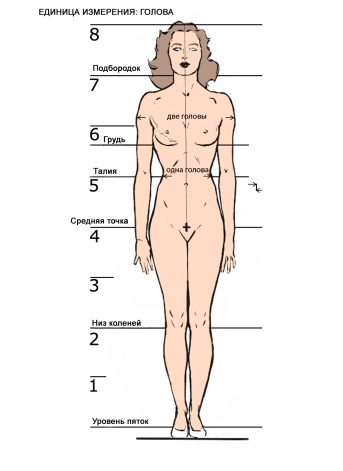 Важную роль играет правильное соотношение объема прически с фигурой, формой головы, шеи и лица клиента.В пропорции фигуры и лица человека установлены некоторые классические пропорции. Так, голова должна укладываться по высоте всей фигуры восемь раз, а с прической — шесть с половиной раз.  По горизонтальным линиям фигуры человека также свои каноны пропорций, а позвоночник является осью симметрии.Парикмахер должен увидеть все отклонения от правильных пропорций по горизонтали и вертикали, и обязательно учесть их в своей работе.Кроме этого, необходимо соблюдать правильное соотношение величины и объема прически с одеждой, чтобы избежать диспропорции: при длинном и пышном платье прическа должна быть более объемной, тогда как при маленьком платье — более компактной.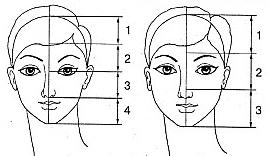 Голова по классическим канонам делится на четыре равные части, каждая из которых равна длине носа: Темя — линия начала ростаНачало роста волос — переносицаПереносица — основание носа Основание носа - подбородокОсновы услугиОбщение с клиентом необходимо для того,  чтобы достичь полного взаимопонимания относительно планируемой прически. Для разъяснения своих намерений используйте фотографии и журналы.КонсультацияВыясните желания и потребности клиента, задайте вопросы, чтобы принять правильные решения по дизайну прически. Например: «На какое мероприятие вы идете?»,  «Какое впечатление, хотели бы произвести?», «Ваш образ будет романтическим, классическим или авангардным?»Попросите описать одежду, украшения прически (фата, декоративные заколки и т.д.).Проанализируйте:  форму лица, строение тела, индивидуальные черты, состояние волос и кожи головы клиента.Определите местоположение объема прически и представьте,  как будет выглядеть прическа со всех сторон, включая профиль.Продумайте свои рекомендации для клиента.Выскажите рекомендации и назовите стоимость работы перед началом оказания услуги. Особенности клиентаВнимание и понимание индивидуальности клиента, чувство вкуса парикмахера и его представление о прическе помогут оправдать ожидания клиента и создать прическу, от которой он будет в восторге.Таблица 12. Меры предосторожности перед оказанием услуги1.Вымойте и продезинфицируйте руки антибактериальным мылом2. Попросите  клиента снять украшения (серьги, ожерелья), чтобы расческа не цеплялась за них3. Проверьте, есть ли на коже головы  признаки болезни, раздражения. Если таковые имеются направьте клиента к врачу, не продолжая процедуру4. Защитите одежду клиента пеньюаром и индивидуальным воротничком5. Избегайте тугой фиксации волос, чтобы не создавать клиенту дискомфорт и не вызывать ломкость волос6. Используйте защитный экран, чтобы избежать  попадания укладочных средств для волос на лицо клиента и украшения для волос3. Инструменты, приспособления, аксессуарыЗнание инструментов, приспособлений, аксессуаров, необходимых для создания прически в сочетании с навыками выполнения техник дизайна позволяет создавать простые или сложные декоративные прически.Таблица 2Укладочные средства для дизайна длинных волосПри выполнении прически из длинных волос  парикмахер использует укладочные средства. Таблица 34. Дизайн прическиСоздание дизайна прически1. Соблюдайте правила и меры предосторожности выполнения работ во время обслуживания клиента.2. Следите за тем, чтобы клиент чувствовал себя комфортно.3. Выполняйте этапы работы максимально качественно.4. Во время работы научите клиента использовать профессиональ-ные средства для волос в домашних условиях.Завершение1. Выясните у клиента, доволен ли он вашей работой.2. Проводите к стойке администратора.3. Покажите средства, которые вы использовали во время выполнения прически, и предложите сделать покупку для ухода за волосами в домашних условиях.4. Предложите назначить время визита в ваш салон.5. Заполните индивидуальную карту клиента.Анализ дизайна прическиФорма — это трехмерный объем прически с некоторыми углублениями и выпуклостями.С геометрической точки зрения форма может иметь форму шара, куба, трапеции, треугольника, и т.д.Прическа состоит из двух видов форм: главных и декоративных.Главная форма образует объем прическиДекоративная форма наполняет этот объем деталями и элементами (челки, волны, локоны, валики, жгуты, петли и т.д.).Чтобы композиция была гармоничной, декоративные формы должны сочетаться с главной формой.Силуэт (внешняя форма, силуэтная форма, контур) прически зависит от распределения объема волос.Силуэтная форма прически бывает скульптурная и декоративная. Скульптурная форма повторяет очертания головы, а декоративная форма прически скрывает имеющиеся недостатки и корректирует форму головы и лица.Декоративная форма создается объемом и элементами прически.Распределение — определяет общее направление дизайна прически. Выполняется по направлениям,  в которых будут зачесаны волосы, включая направления вверх к наивысшей точке головы, в сторону от лица или от пробора.Разделение на зоны — количество зон зависит от желаемых результатов.Проборы — выделяются в направлении, вдоль которого волосы будут распределены. Могут быть прямыми, изогнутыми. Важно аккуратное распределение волос от пробора для достижения гладких четких линий.Начес. Для контроля общей формы, увеличения и расширения объема в дизайне прически используется техника начеса волос. После выполнения начеса поверхность волос разглаживается в направлении, в котором будут уложены волосы, сохраняя основу, достигнутую с помощью начеса.Фиксация дизайна  — способность создания такого дизайна, в котором не видно фиксирующих шпилек, невидимок, резинок под поверхностью волос или внутри форм.Детализация — завершающий штрих, включающий использование длинных шпилек для контроля формы и движения внутри дизайна прически, которые убираются,  когда волосы зафиксированы в нужном положении. Также могут быть использованы украшения для скрытия местоположения резинок, шпилек и невидимок.Создание элементов — после распределения,   разделения волос на зоны и проборы  можно приступать к созданию  элементов в дизайне прически: узлов,  жгутов, наложения,  плетения, локонов,  валиков  и т.д. 5. Элементы прически	Жгуты состоят из одной, двух, или трех прядей, которые перекручиваются, напоминая канат. Размер пряди и натяжение влияют на внешний вид жгута, который может быть большим или маленьким, тугим или слабый. Жгут перекручивается в направлении по   или против часовой стрелки.Сильно перекрученные пряди создают текстурные замысловатые дизайны прически.Слабо перекрученные пряди создают эффект локона.Узлы состоят из перевязанных одной или нескольких прядей. Бывают большими или маленькими, могут быть расположены вдоль прикорневой зоны или в любой другой комбинации. Наложение состоит из двух прядей, перекрещенных в противоположные стороны по направлению вверх или вниз. Размер и количество прядей влияет на  узор в завершенной прическе, создавая эффект «драпировки» или эффект тугого перекрещивания.Плетение состоит из переплетенных трех и более прядей волос и предоставляет художественные, индивидуальные возможности дизайна прически.6. Выполнение вечерних причесок на длинных волосах Задание №1: Изучите инструкционно-технологическую карту           выполнения вечерней прически на длинных волосахПримечание: обратите внимание на схемы выполнения операций прически Таблица 4Техника безопасности:  1) проводите дезинфекцию инструментов р-ром Амиксана или УФО, 2) проверяйте Сертификат продукции, срок годности материалов,3) используйте средства защиты одежды, лица и украшений клиента,4) распределяйте лак равномерно на расстоянии 30-40 см от поверхности прически, используя защитный экран.Задание №2:  Выполните эскиз готовой прически в тетрадиЗадание №3: Выполните вечернюю прическу на длинных волосах на модели 7. Оформление модельных причесок с применением специальных приспособлений, декоративных элементовЗадание №1: Изучите инструкционно-технологическую карту выполнения вечерней прически на длинных волосах с применением шиньонаПримечание: обратите внимание на схемы выполнения операций прически Таблица 5Техника безопасности:  1) проводите дезинфекцию инструментов р-ром Амиксана или УФО, 2) проверяйте Сертификат продукции, срок годности материалов,3) используйте средства защиты одежды, лица и украшений клиента,4) распределяйте лак равномерно на расстоянии 30-40 см от поверхности прически, используя защитный экран.Задание №2:  Выполните эскиз прическиРекомендации: завершая образ, используйте живые цветы, украшения, аксессуары и т.д.Задание №3:  Заполните диагностический лист (работа в парах)Анализ волос клиента Состояние кожи головы и волос ___________________________	_______________________________________________________Тип волос  ______________________________________________Текстура волос __________________________________________Длина волос ____________________________________________Структура волос _________________________________________Индивидуальные особенности клиентаФорма лица _____________________________________________Недостатки лица ________________________________________Пожелания клиента ______________________________________Рекомендуемые способы коррекции с помощью формы прически и цвета волос ____________________________________ _______________________________________________________Характеристика прическиСтиль прически _______________________________________Тип прически _________________________________________Форма прически _______________________________________Элементы прически ____________________________________Применяемые материалы _______________________________Акцент прически_______________________________________Задание №4: Изучите инструкционно-технологическую карту выполнения вечерней прически на длинных волосах Примечание: обратите внимание на схемы выполнения операций прически 		Таблица 6Техника безопасности:  1) проводите дезинфекцию инструментов р-ром Амиксана или УФО, 2) проверяйте Сертификат продукции, срок годности материалов,3) используйте средства защиты одежды, лица и украшений клиента,4) соблюдайте правила работы и меры предосторожности при работе с электроинструментами,5) распределяйте лак равномерно на расстоянии 30-40 см от поверхности прически, используя защитный экран.Задание №5:  Заполните таблицуТаблица 7Задание №6: Вопросы для самопроверки1. Установите логическую последовательность подготовительных работ перед выполнением прическиа) Попросите  клиента снять украшения (серьги, ожерелья), чтобы расческа не цеплялась за них.б) Проверьте, есть ли на коже головы  признаки заболевания, раздражения. в) Выскажите рекомендации и назовите стоимость работыг) Вымойте и продезинфицируйте руки антибактериальным мыломд) Выясните желания и потребности клиента, задайте вопросы, чтобы принять правильные решения по дизайну прически. 2. Выберите правильные ответыВ дизайне прически на длинных волосах используется техника начеса,  с целью: а) выполнения « зализа» б) контроля общей формы и увеличения объемав) сохранения основы  прически и расширения объемаг) разделения волос на зоны и сектора3. Верно ли утверждениеЭлементы прически создаются после распределения волос,   разделения на зоны и проборы  4 . Выберите правильный ответЭлемент прически, который выполняется  из двух гладких  прядей, перекрещенных в противоположные стороны по направлению вверх или вниз. Размер и количество прядей влияет на  узор в завершенной прическе, создавая эффект «драпировки» или эффект тугого перекрещиванияа) валик     б) жгут     в) пробор     г) наложение      д) волна 5. Выберите правильный ответПри выполнении операции вычесывания  начеса, которая расправляет волосы и очерчивает форму прически, применяют: а) расческа-хвостик            		   б) расческа-щетка  в) расческа-гребешок          	   г) расческа-страйпер6. Выберите правильный ответПри выполнении горячей укладки валики электрощипцов обрабатывают тампоном, смоченным:а) 70-% спиртом дважды с интервалом в 15 мин.б) 3-% р-ром хлораминав) 33-% перекисью водорода.7. Выберите правильный ответТрехмерный объем прически с углублениями и выпуклостями называется:а) акцент прически     		б) форма прически     в) вид прически   			г) тип прически      8. Выберите правильные  ответыПеред выполнением прически необходимо учитывать индивидуальные особенности клиента:а) черты лица     	 		б) строение тела     в) длина, густота, тип волос   	г) назначение прически      д) пожелания клиента		е) одежда, аксессуары9. Выберите правильный ответВ соответствии с классическими пропорциями голова должна укладываться по высоте всей фигуры:а) шесть раз     	 		б) восемь раз     в) шесть с половиной раз	   	г) десять раз      10. Выберите правильный ответОбъединение формы и всех элементов прически в единое целое, называется:а) распределение   	 		б) контур    в) баланс	   	 		г) композиция      Рекомендуемая литератураПлотникова И.Ю., Черниченко Т.А. Технология парикмахерских работ: учебник для нач. проф. образования/ И.Ю Плотникова, Т.А. Черниченко . – М.: ИЦ «Академия», 2015, 192 с.Королева С.И. Основы моделирования причесок : учеб. пособие для нач. проф. образования / С.И.Королева. – М.: ИЦ «Академия», 2012, 192 с.Сыромятникова И.С. «История прически», - Москва, 2001.Учебное пособие Журнал  «Долорес» Hair style. - 2014 – 2015. Журналы: «Dolores», «You Professional», «Glamuor». – М.: ИЦ «Долорес»,  2015 – 2016. СодержаниеОсобенности клиентаРешение дизайнаЧерты лицаМягкие черты лица будут подавлены детализацией – подойдет дизайн длинных волос, удаленный от лица.Клиентам с ярко выраженными чертами подойдет большее количество деталей у лицаСтроение телаКлиентам низкого роста и крепкого телосложения подходят высокие прически с объемом, обратное справедливо для высоких клиентовДлина, густота, тип волосЧтобы определить возможные ограничения для создания прически, проанализируйте состояния волос. Клиенты с короткими волосами обладают большим количеством ограничений, чем клиенты с длинными волосами. Можно использовать  постижерные изделияНазначениеНеобходимо учесть повод создания прически: свадьба, выпускной бал, юбилей, официальная встречаОдеждаНеобходимо учесть одежду, которую наденет клиент:платье без бретелек, платье с высоким или закрытым воротникомПожеланияНеобходимо учесть мнение клиентки о будущей прическе. Хочет ли она выглядеть элегантно, нежно, романтично, экстравагантноИнструменты, приспособления, аксессуарыФункцииРасческа - хвостикРаспределяет волосы, разделяет на зоны, выделяет проборыРасческа - щеткаОтчесывает начес, расправляет волос, очерчивает формуРасческа - вилочкаДля начесывания и моделирования прическиШпильки, невидимкиУдерживают волосы на местеДлинная шпилькаКонтролирует форму во время создания дизайна прическиСеточкаКонтролирует и фиксирует дизайн прически или его частьПостижИспользуется для конкретных целей( дополнительной длины, цвета, формы)КаркасРасширяет дизайнУкрашенияИспользуется для украшения дизайна прическиСредстваФункцииЛакФиксирует форму готовой прическиСпрей - блескОбеспечивает гладкость и контроль волос. Придает блеск и сияние волосамПомадка, воскПодчеркивает текстуру и разделяет волосы  № п/пНаименованиеоперацииТехнологиявыполненияИнструменты приспособле-нияСхемы выполнения работДиагностика волос и кожи головыПроведите тактичный осмотр состояния кожи и волос Расческа с широкими зубцами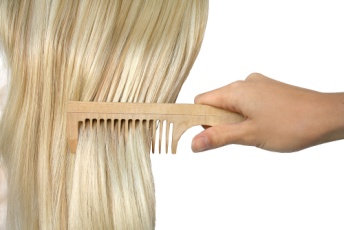 Расчесывание волосХорошо расчешите волосы, начиная с кончиков, затем по всей длинеРасческа с широкими зубцамиВыделение треугольника в теменной зоне головыОт лобных выступов к центру теменной зоны выделите треугольникРасческа-хвостик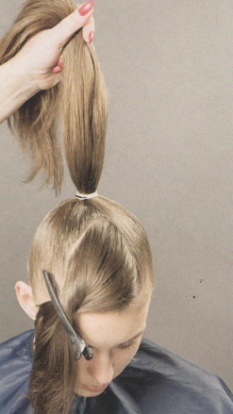 Формирование «конского хвоста»Соберите волосы в верхней затылочной зоне в хвост  при помощи резинкиРасческа-щетка, резиночкаОформление основания «конского хвоста»Выделите тонкую прядь волос, обработать спреем-блеском и оберните вокруг резинки, закрепить невидимкамиРезиночка, невидимки, расческа-хвостикТупирование «конского хвоста»Прядь за прядью выполните тупирование хвоста  и зафиксируйте лакомРасческа-щетка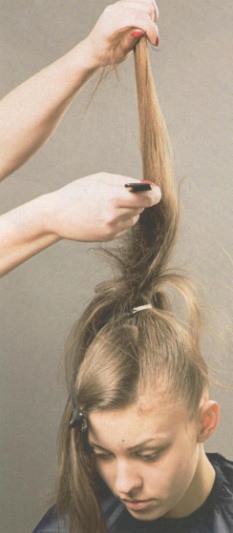 Оформление валикаВ теменной зоне сформируйте валик по направлению к лицу и закрепите шпильками.Зафиксируйте лакомРасческа-щетка, расческа-вилочка, шпильки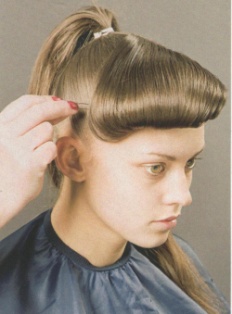 Выполнение волны из «конского хвоста»На поверхности хвоста гладко вычешите волосы щеткой, максимально сохраняя объем Оберните всю массу волос вокруг основания хвоста, выкладывая гладкую волну и соединяя с валиком во фронтальной зоне.                                                            Закрепите элементы прически шпилькамиРасческа- щетка,расческа-вилочка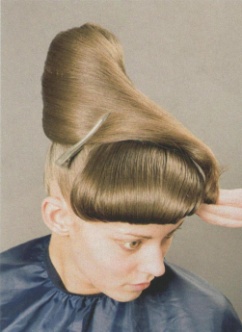 Фиксирование прическиЗафиксируйте прическу лаком и придайте форме законченный вид при помощи украшенийДекоративные шпильки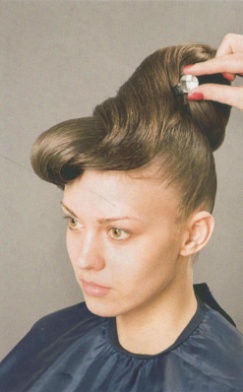 № п/пНаименованиеоперацииТехнологиявыполненияИнструменты приспособленияСхемы выполнения работДиагностика волос и кожи головы Проведите тактичный осмотр состояния кожи и волос Расческа с широкими зубцамиРасчесывание волосХорошо расчешите волосы, начиная с кончиков, затем по всей длинеРасческа с широкими зубцамиВыделение треугольника в теменной зоне головыОт центра теменной зоны выделить треугольникРасческа-хвостик или расческа-вилочкаОформление «конского хвоста»Собрать волосы в нижней затылочной зоне в хвост  при помощи резинкиРасческа – щетка, резиночкаОформление основания «конского хвоста»Выделить тонкую прядь волос, обработать спреем-блеском и обернуть вокруг резинки, закрепить невидимкамиРезиночка, невидимки, расческа-хвостикЗакрепление сеточкиК основанию хвоста прикрепить сеточку для волосНевидимки, сеточка7Тупирование хвостаПри помощи расчески-щетки тупируем хвостРасческа-щетка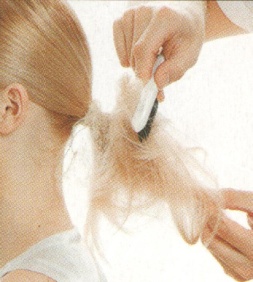 Вычесывание хвоста На поверхности хвоста прочесать волосы, максимально сохраняя объемРасческа-щеткаНадевание сеточкиАккуратно надеваем сеточку на хвостСеточкаКрепление шиньонов При помощи невидимок к основанию хвоста прикрепляем два дополнительных шиньона Шиньоны, невидимки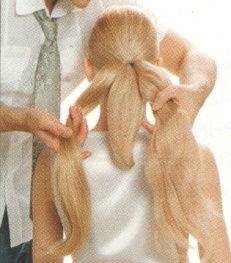 Надевание сеточкиНа каждый шиньон надеваем сеточку и закрепляем при помощи шпилек, невидимокШпильки, невидимкиУкладывание короткого хвостаФормируем восьмерку и оформляем прическу в центральной затылочной зоне Расческа-хвостик, шпильки, сеточкаОформление шиньона слева в прическуУкладываем шиньон максимально близко к основанию и хорошо закрепляем прическу в нижней затылочной зоне при помощи шпилек Шпильки, невидимки, сеточкаОформление шиньона справа в прическуАналогично укладываем шиньон справа в произвольной формеШпильки, невидимки, сеточкаОформление теменной зоны и фиксация прически.В теменной зоне выпол-нить боковой пробор и гладко зачесать волосы, после   хорошо зафикси-ровать лаком сильной фиксации всю прическуЭкран для защиты лица, расческа-щетка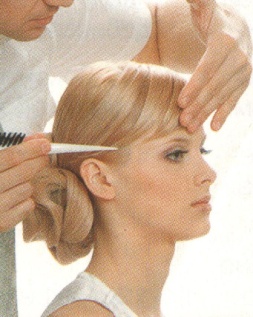 № п/пНаименованиеоперацииТехнологиявыполненияИнструменты, приспособления, материалыСхемы выполнения работ1.Диагностика волос и кожи головыВыполните тактичный осмотр состояния кожи головы и диагностическое расчесывание волосРасческа с широкими зубцами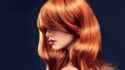 2.Деление волос на зоныРазделите волосы на ЗЗ и ФЗ. Во ФЗ выделите центральный проборРасческа-хвостик, зажимы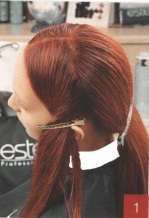 3.Тупирование волосВ ЗЗ выполните прикорневую тупировку волос, используя лак сильной фиксацииКомбинированная расческа, лак сильной фиксации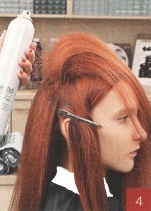 4.Вычесывание волосРаспределите волосы ЗЗ от лица, используя расческу – щетку для вычесаРасческа-щетка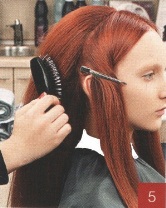 5.Закрепление волос ЗЗВыполните обкол волос ЗЗ при помощи невидимокНевидимки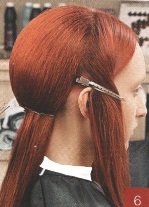 6.Накручивание волосНакрутите волосы по всей окружности головы, фиксируя локоны зажимами до полного остыванияЭлектрощипцы, зажимы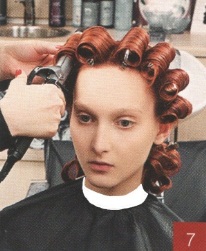 7.Оформление волос ЗЗРасчешите волосы ЗЗ и соберите сформированную волну в сеточку для волосКомбинированная расческа, сеточка для волос, шпильки, невидимки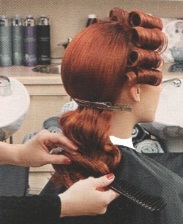 8.Оформление волос ЗЗВолосы в сеточке сформируйте в рельефные линии и закрепите шпильками и невидимками Комбинированная расческа, сеточка для волос, шпильки, невидимки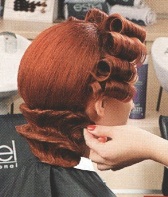 9.Оформление волосФЗВолосы у лица расчешите и попрядно уложите в мягкие выступающие волныКомбинированная расческа, шпильки, невидимки,спрей-блеск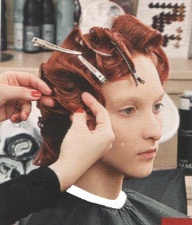 10.Фиксация прическиСнимите зажимы и зафиксируйте прическу лаком для волос сильной фиксацииЛак, экран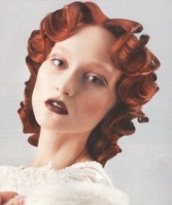 № п/пОсновныехарактеристики прически1.Вид 2.Стиль 3.Тип 4.Элементы 5.Цвет 6.Линии 7.Форма 8.Акцент Стр.Пояснительная записка………………………………………….…31.Основы выполнения причесок………………………………….…42.Меры предосторожности перед оказанием услуги …….……….63.Инструменты, приспособления, аксессуары……………….…….74.Дизайн прически………………………………………….……......85.Элементы прически …………………………………….………....96.Выполнение вечерних причесок из длинных волос….….….Задание №1……………………………………………….…..…Задание №2…………………………………………….……..…Задание №3…………………………………………….…….….101011117.Оформление модельных причесок с применением специальных приспособлений, декоративных элементов......Задание №1……………………………………………….….…..Задание №2…………………………………………….…..….…Задание №3…………………………………………..…….….…Задание №4……………………………………….….………..…Задание №5……………………………………….…….…..……Задание №6………………………………………………………...12121415161819Рекомендуемая литература……………………….………….……18